CORPORATE ENLIGHTENMENT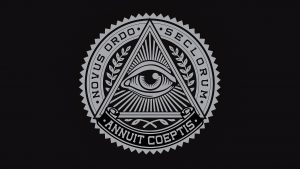  What did you learn today?How could Corporate Enlightenment change your world?It could show you a whole New World™Have you ever felt like somebody is watching you?Have you ever felt that your work is underappreciated?Do you think that capitalism is wrong?If you could erase the world as we know it and built a fundamentally new state, where we all work together for one end goal. Would you?If you think your life isn’t going down the right angle, think triangle!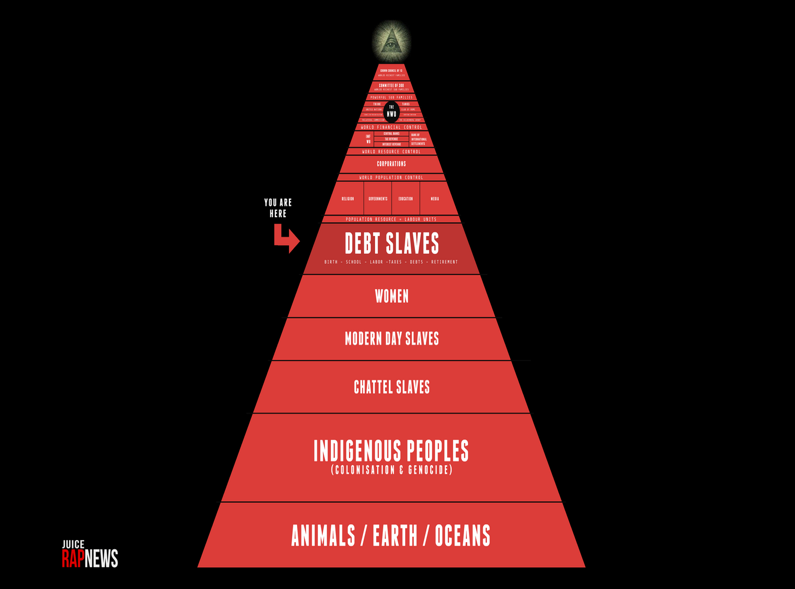 